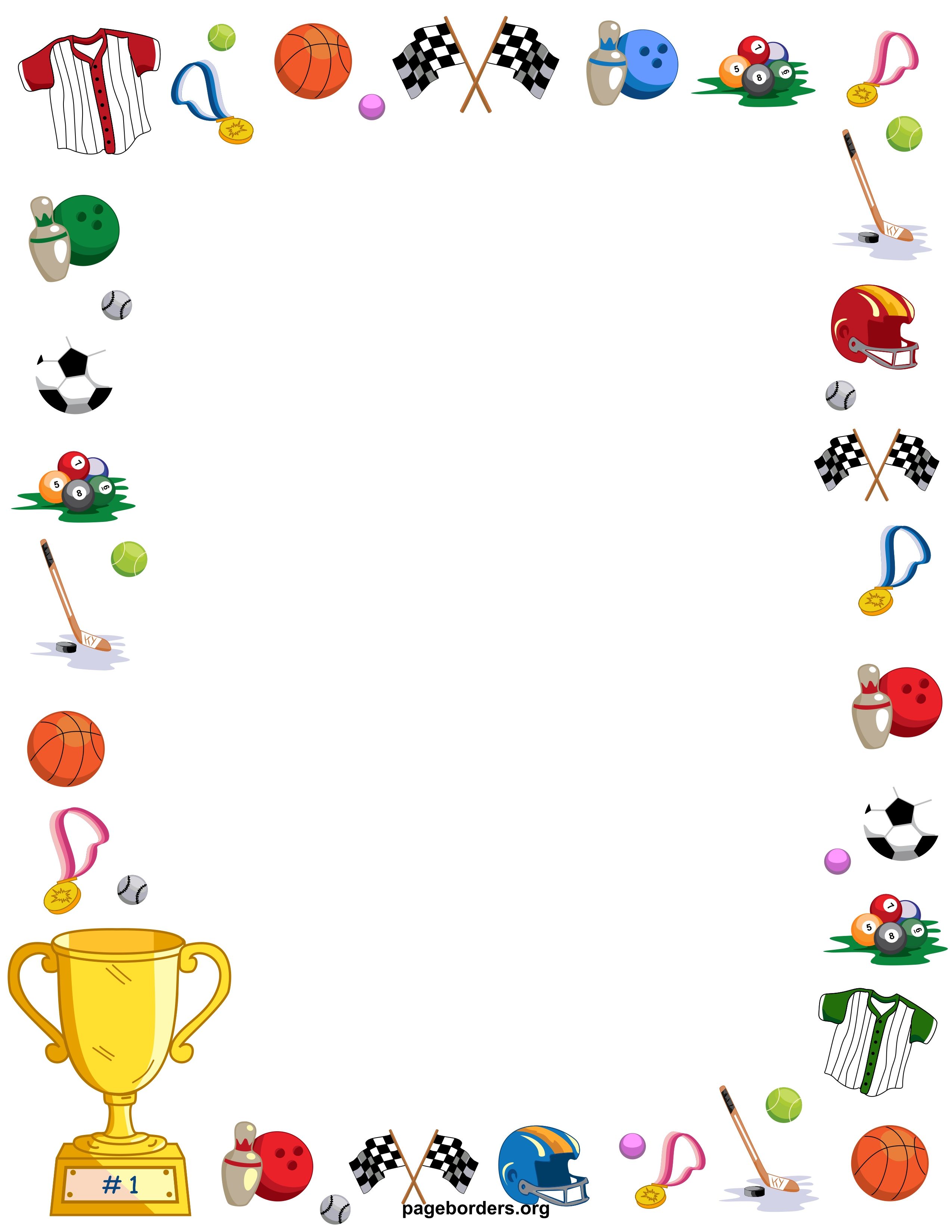 ПАМЯТКА ДЛЯ РОДИТЕЛЕЙпо организации  двигательной  активности  детей.Регулярные ежедневные прогулки, независимо от погодных условий.Организация доступных походов пешком или на лыжах, катание на санках с высоких горок,   выход на каток, спортивные игры.  Воспитывайте привычку  самостоятельно выполнять утреннюю гимнастику дома.Проверьте, достаточно ли дома спортивного инвентаря,  как он применяется.Чередование в течение дня различных видов деятельности,  игр и занятий физическими упражнениями предупреждает переутомление центральной нервной системы, воспитывает организованность.Доступные походы пешком или на лыжах, катание на санках с высоких горок, выход на каток.После дневного сна -  гимнастика для профилактики нарушения осанки, плоскостопия, упражнения на дыхание  (профилактика заболеваний верхних дыхательных систем) и закаливающие процедуры для повышения устойчивости организма к постоянно изменяющимся условиям среды.Во время прогулки  проводить  с ребенком  подвижные игры и упражнения спортивного характера.  Необходима постепенная смена движений руками на движения ногами и туловищем. Основные движения следует выполнять ежедневно по 2 – 3 вида, лучше это делать  на   детской или школьной спортивной площадке, оборудованной лесенками, лавочками, бревнами и т.д. Дома хорошо организовать спортивный уголок в комнате.Соблюдайте  режим дня. Очень важно приучать ребёнка просыпаться и засыпать, кушать, играть, трудиться  в одно и то же время.  Своевременное засыпание – не позднее 21.00-22.00, минимальная длительность сна – 8-10 часов. Необходимо регламентировать просмотр телепередач по времени  (не более 40 минут – 1 часа)  и по содержанию (вечером следует избегать возбуждающей тематики). Дыхательная гимнастика. Гимнастика для глаз. Простые приёмы массажа рук, ступней, ушных раковин, лица и других биологических активных точек тела. Спортивные секции. Водные процедуры.  Обливание после сна или  вечером перед сном  тёплой водой,  контрастный душ, ванны для рук и ног,  обтирание мокрым полотенцем.  Предварительно проконсультируйтесь с врачом – педиатром.Тёплый, доброжелательный психологический климат в семье. Занятие танцами. Питание по режиму. Помните! Детям присуща естественная потребность в движениях.